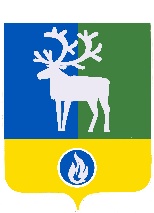 БЕЛОЯРСКИЙ РАЙОНХАНТЫ-МАНСИЙСКИЙ АВТОНОМНЫЙ ОКРУГ – ЮГРААДМИНИСТРАЦИЯ БЕЛОЯРСКОГО РАЙОНА ПРОЕКТПОСТАНОВЛЕНИЕот    января  2022 года                                                                                      №  О внесении изменений  в   постановление администрации Белоярского района от  25  марта  2021 года № 211П о с т а н о в л я ю:1.Внести в преамбулу постановления администрации Белоярского района от 25марта 2021 года № 211 «О Порядке предоставления субсидии на поддержку и развитие малых форм хозяйствования (далее – Постановление) изменение: изменив слова «постановлением Правительства Ханты-Мансийского автономного    округа – Югры от 5 октября 2018 года № 344-п «О государственной программе Ханты-Мансийского автономного округа – Югры «Развитие агропромышленного комплекса» словами «постановлением Правительства Ханты - Мансийского автономного округа – Югры от 31 октября 2021 года № 473-п « О государственной программе Ханты-Мансийского автономного округа – Югры «Развитие агропромышленного комплекса».2. Внести в приложение «Порядок предоставления субсидии на поддержку и развитие малых форм хозяйствования»  (далее – Порядок) к Постановлению  следующие изменения:В разделе  I  «Общие положения»:а) пункт 1.3. изложить в следующей редакции:«1.3.  В целях реализации настоящего Порядка к возмещению относятся затраты на капитальное строительство, модернизацию и реконструкцию сельскохозяйственных объектов, объектов перерабатывающих производств сельскохозяйственной продукции, приобретение оборудования для обязательной маркировки молочной продукции средствами идентификации, за текущий финансовый год и два предшествующих года к текущему финансовому году.».2) В разделе II «Условия и порядок предоставления субсидии»: а) абзац первый пункта 2.1.2 изложить в следующей редакции:«2.1.2.  На приобретение сельскохозяйственной техники, приобретение оборудования для перерабатывающих производств сельскохозяйственной и рыбной продукции, средств механизации и автоматизации сельскохозяйственных производств; на приобретение оборудования для перерабатывающих производств сельскохозяйственной и рыбной продукции, на приобретение мобильных высокотехнологичных убойных пунктов с целью сбора эндокринно-ферментного и специального сырья при убое оленей; приобретение оборудования для обязательной маркировки молочной продукции средствами идентификации:»;         б) абзац 4 пункта 2.1.2 изложить в следующей редакции:       «копии документов, подтверждающих приобретение техники, оборудования, средств механизации и автоматизации, оборудования для обязательной маркировки молочной продукции средствами идентификации (договоры, товарные накладные, соответствующих унифицированных форм и (или) иные документы, предусмотренные законодательством Российской Федерации о бухгалтерском учете, федеральными и (или) отраслевыми стандартами, акты приема-передачи, платежные документы, подтверждающие фактические затраты);    в) в пункте 2.7. исключить слова «на 2019-2024 годы»;    г) в пункте 2.10. исключить слова «на 2019-2024 годы».    3) В разделе III «Требования к отчетности»:     а) в пункте 3.4 исключить слова «на 2019-2024 годы».         3. Опубликовать настоящее постановление в газете «Белоярские вести. Официальный выпуск».        4. Настоящее постановление вступает в силу после его официального опубликования.         5. Контроль за выполнением постановления возложить на заместителя главы Белоярского района Ващука В.А.Глава Белоярского района                                                                                     С.П.Маненков